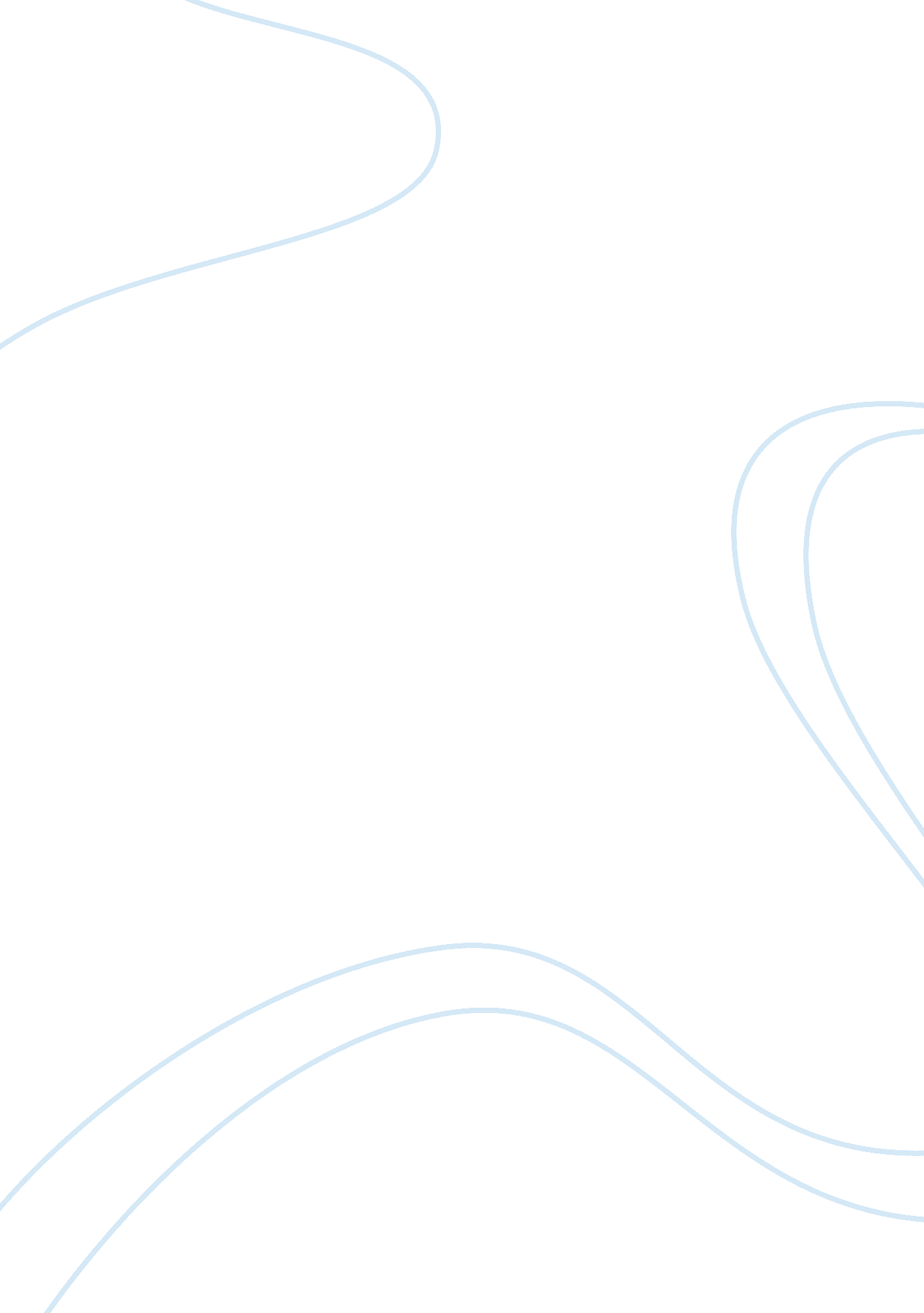 Essay on new mediaBusiness, Company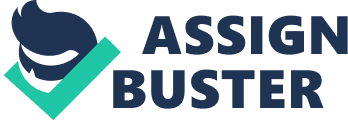 The world is but a canvas to our imagination. The name of the platform will be “ Invest in Idea”. I choose this name because it explains a certain part of the information that you will earn on the website. It consists of two words like “ invest” and “ idea”, which means that you are going to invest a certain amount of money to realize or make people’s ideas (projects) possible. 
My platform offer users to have the opportunity to open a business from a start. Audition will have a chance to share their new ideas and project to the world and make sponsors be interested in freshly born projects. This website will have various auditions: The one who creates an idea and the one who would be interested in investing money in the case. Also creating idea of “ live” interaction will have both sides have a chance to have a lively talk with each other, this means they will be able to discuss the project. Bringing some fresh ideas to make project even does it better and sharing some information or knowledge to make it more successful. Investing money on this website will make you being a sponsor or a partner. There will be only one disadvantage: people will invest money on their risk. The website company is not responsible for any misunderstanding and money lose. 
There are a few other competitors that have the same websites. They are popular but we have a huge gap between them and us, since investor and author have a chance to interact with each other and talk about the project, improving details of it. This gap will make us better than they were used to be before. This idea can bring a revolution to the world and also to this kind of websites. Other competitor websites do not allow any discussion or changes in the project. Yes, they have ideas, but websites restrict any changes in project. Live talk is a fantastic advantage for our company. 
We have some strict rules, the audience of this company will be anyone starting from age of 18. You ask me, why age 18? It is simple; anyone who reaches 18 years old could be counted as grown-up adult that can make decisions on his own without relying on his or her parents. By providing a strong support network to young people we can courage them to get into business and become next generation of success stories. Audience for this projects can be anyone who is ready to invest and be a small part of our company. As you can see, you don’t need to have any education, you just have to be brave, but having university education can make you invest in the right thing, which will bring you money. I think making this project worldwide will give us a chance to grow-up and make the audience bigger. The website company will earn money by having different fees. 
The main problem that we can struggle is fame. If we are starting a new project, we have to get famous. We have to make our audition bigger as much as we can since the audition makes our company even more popular. Firstly we have to put some money into the company, to make it known worldwide. We can start doing it by buying different advertisements in contrasting sources, share it on YouTube, Facebook, Netflix and others. We need to spread this kind of information as much possible as we can. Different live or talk shows have to talk about us, and one of our representatives will answer any questions. We have to make different news channels take our interview and spread it on TV. Adults will talk about us in social networks as the source of getting money. We are willing to make a good image of the company because we care. Firstly we want our customers see us as an opportunity to make this world better and worth living, secondary we want our website idea to be as a source of getting money for investors. I have talked to different people and recorded their ideas about the logo of the company, and a small growing flower would be the best to describe our company. 
I think that this company can be successful, rather than fail. There will different sources to invest in, starting from a simple idea of creating clothes for animals and ending up to with serious science discovering project, like animal cloning or. We are going to work on other details for our website, which will be considered in future. A freshly born idea came to my mind by having a charity section. Money that are going to be collected will be shared to fight diseases that are facing right now such as Ebola. We will do our best to make government interested in us. Projects will have their partners as government, which is interested in particular branches. Some authors have a fantastic ideas for our lives but don’t have funds to realize them, or don’t know how to do it, this website is what you are looking for. Invest in idea is a way for every creative person to control their destiny (Brian Fargo 2014) References: https://www. kickstarter. com/ 
http://www. findinvestgrow. com/ 
http://www. revolution. com/ 
Works cited: 
Kickstarter, Henry David Thoreau. October 14, 2014. Retrieved from - https://www. kickstarter. com/learn? ref= hero 
Kickstarter, Brian Fargo. October 14, 2014. Retrieved from – 
https://www. kickstarter. com/learn? ref= hero 
Figinvestgrow, Mark Prisk. October 14, 2014. Retrieved from – 
http://www. findinvestgrow. com/ 